                        Colegio  Américo Vespucio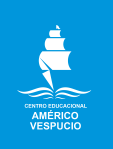                        Quinto básico.                       Artes Visuales                        8/06/2020Tecnología Quinto Básico.RENOVAR EL DISEÑO DE N PRODUCTOINVESTIGUE  COMO SE FABRICAN LAS BOTELLAS PLASTICAS. (Registre sólo el titulo de los  3 métodos básicos de fabricación)INTERVENGA GRAFICAMENTE LA BOTELLA ANALIZADA POR USTED, PUEDE AGREGARLE PIEZAS, FUNCIONES ESPECIALES, ETC., LA IDEA ES QUE LA TRANSFORME EN OTRO PRODUCTO.Dibuje con lápiz grafito.El dibujo debe ser grande y claro.Píntelo con lápiz de colorNO OLVIDES GUARDAR TU TRABAJO EN CARPETA Y DESARROLLAR LAS ACTIVIDADES EN TU CUADERNO SEGUN CORRESPONDA.NombreCursoFecha5°    /06/ 2020A    A            Actividades: Observe una botella plástica y analícela según se indica.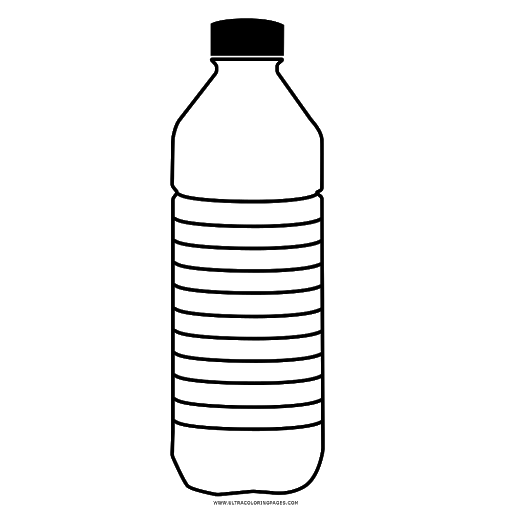 A.-NOMBRE DEL PRODUCTO:F.-EN ESTE ESPACIO DIBUJE UN DISEÑO DE BOTELLA PLASTICA DIFERENTE A LA BOTELLA QUE OBSERVA.B.-MATERIAL DEL PRODUCTO:F.-EN ESTE ESPACIO DIBUJE UN DISEÑO DE BOTELLA PLASTICA DIFERENTE A LA BOTELLA QUE OBSERVA.C.-TAMAÑO:ALTO:ANCHO:LARGO:F.-EN ESTE ESPACIO DIBUJE UN DISEÑO DE BOTELLA PLASTICA DIFERENTE A LA BOTELLA QUE OBSERVA.D.-FORMA QUE PREDOMINA EN EL ENVASE:F.-EN ESTE ESPACIO DIBUJE UN DISEÑO DE BOTELLA PLASTICA DIFERENTE A LA BOTELLA QUE OBSERVA.E.-PIEZAS DEL PRODUCTO:(Se refiere a la tapa)CANTIDAD:CARACTERISTICAS:FUNCIÓN:F.-EN ESTE ESPACIO DIBUJE UN DISEÑO DE BOTELLA PLASTICA DIFERENTE A LA BOTELLA QUE OBSERVA.